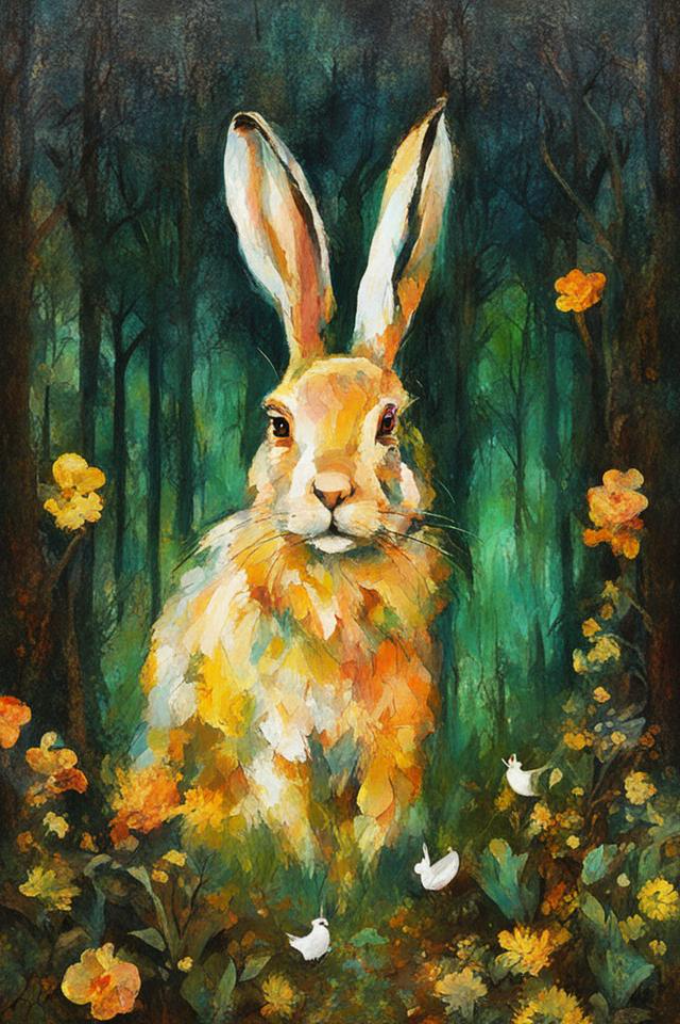 Вспомни народную сказку «Лиса и журавль». Обведи по точкам и раскрась лису. В чем была мораль этой сказки?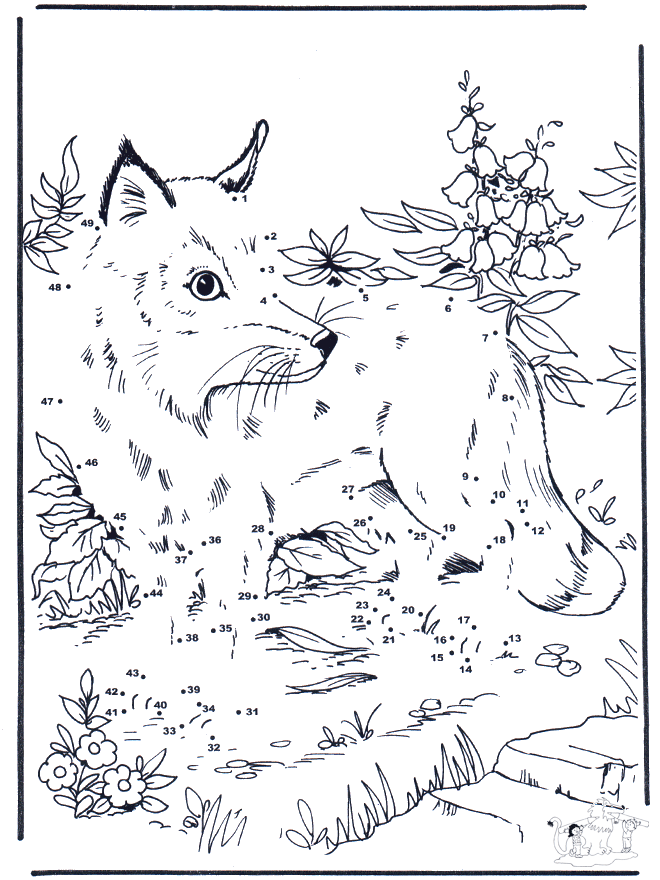 Прочитай описание волчонка из рассказа Бориса Жидкова «Про волка».«Я осторожно подошел, — волчонок стал на все четыре лапы и насторожился. Я его разглядел: какой он был урод! Он почти весь состоял из головы — как будто морда на четырех ножках, и морда эта вся состояла из пасти, а пасть из зубов. Он на меня оскалился, и я увидел, что у него полон рот белых и острых, как гвозди, зубов. Тело было маленькое, с редкой бурой шерстью, как щетина, и сзади крысиный хвостик».Согласен ли ты с автором? Узнай, прав ли он был. Вклей на страницу фотографию настоящего волчонка. Прочитайте рассказ Д. Н. Мамина-Сибиряка «Медведко», рассмотри иллюстрацию. Можно ли держать диких животных дома? Чем это может кончиться? Объясни, кого и почему приютил рассказчик?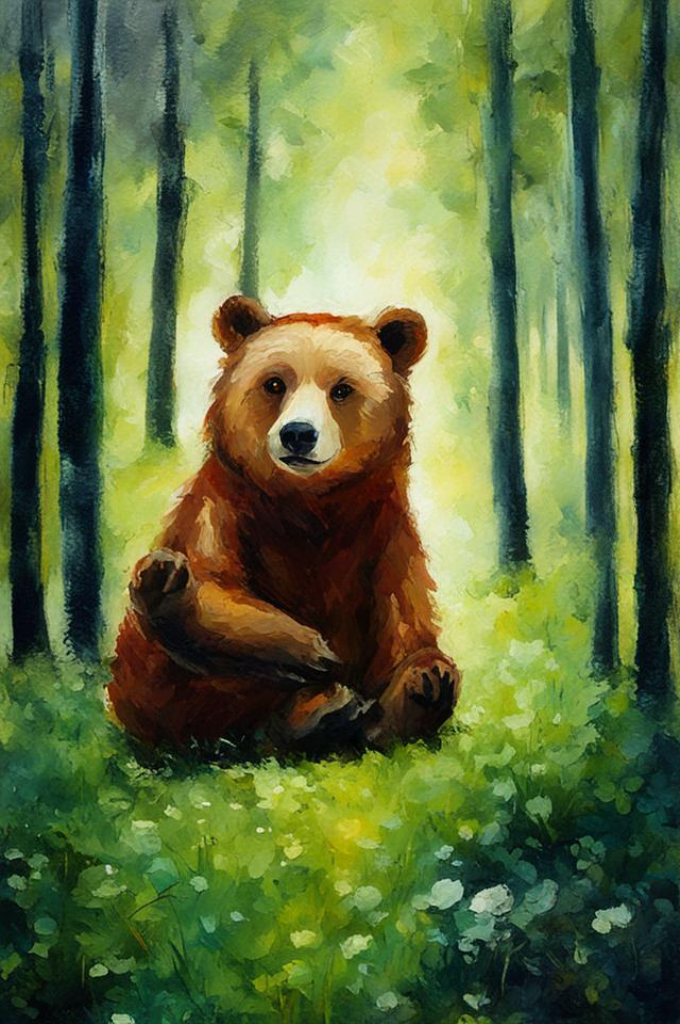 Прочитай описание из рассказа В. Бианки «Мышонок Пик»«— Мыши, мыши!Сестрёнка бросилась к нему.— Рубнул сучок, — рассказывал брат, — а они как порскнут! Целая куча! Одна вон сюда под корень. Погоди, я её сейчас…Он перерубил ножиком корень и вытащил крошечного мышонка.— Да какой же он малюсенький! — удивилась сестрёнка. — И желтый! Разве такие бывают?— Это дикий мышонок, — объяснил брат, — полевой. У каждой породы своё имя, только я не знаю, как этого зовут»Как ты думаешь, как выглядел мышонок? Нарисуй иллюстрацию к этому эпизоду.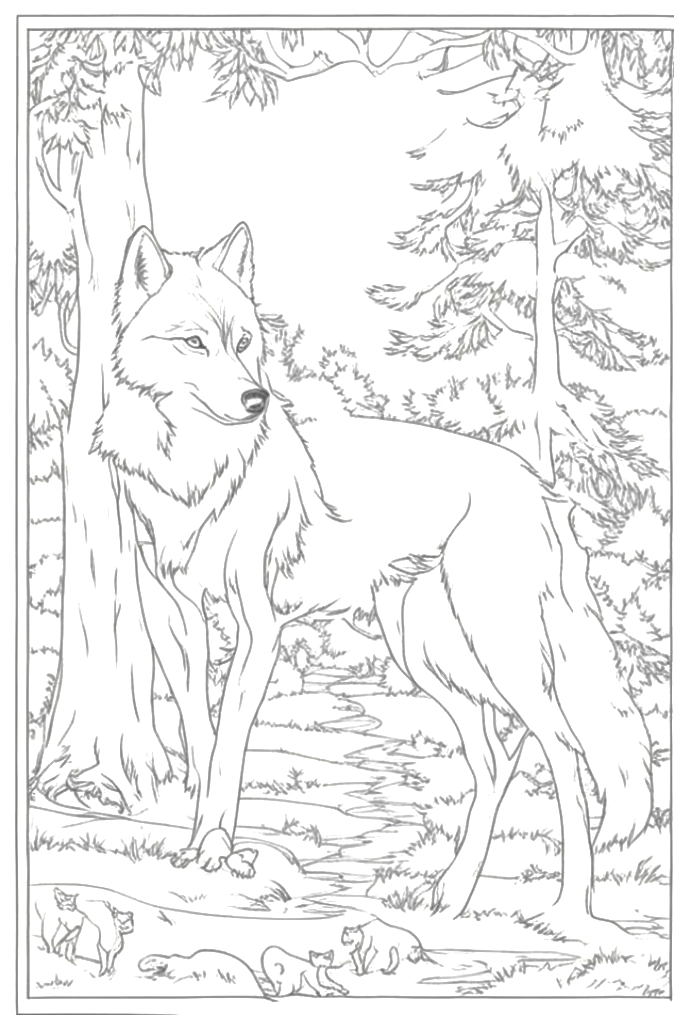 Л. Н. Толстой в своей сказке «Белка и волк» писал: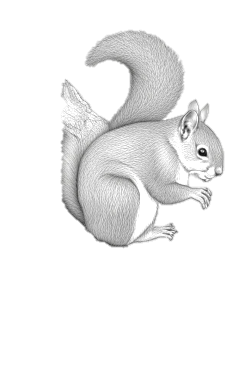 Как ты понимаешь эту цитату? В какой жизненной ситуации она могла бы тебе пригодиться? Раскрась иллюстрацию.Вспомни рассказ К. Д. Паустовского «Заячьи лапы». Почему заяц был так дорог деду? Через что пришлось пройти рассказчику и деду, чтобы заяц вылечился? Раскрась иллюстрацию по номерам.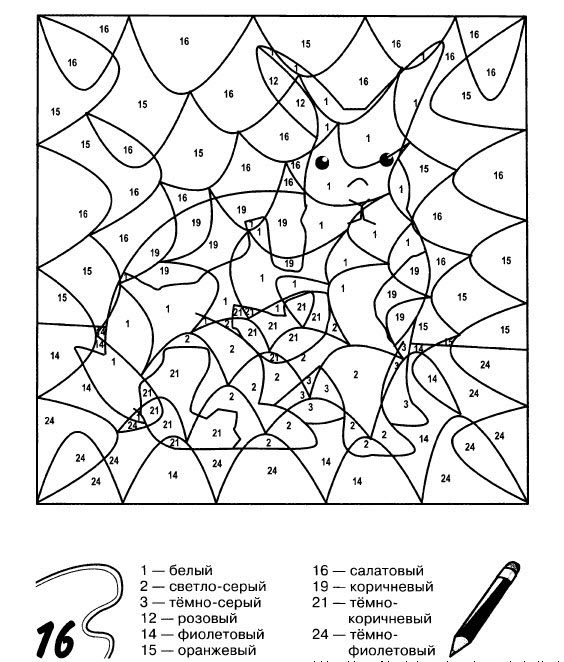 